TJ Agrotec Hustopeče z.s., oddíl stolního tenisupořádá za finanční podpory města Hustopeče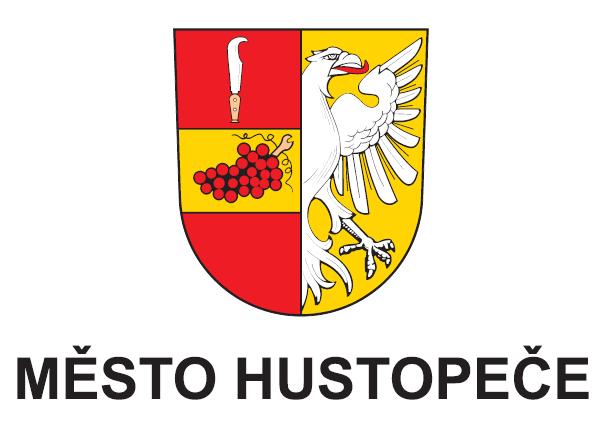 VELKOU CENU MĚSTA HUSTOPEČÍve stolním tenisu                       Bodovací turnaj kategorie U17      Bodovací turnaj kategorie U1919. – 20. března 2022Sportovní hala TJ AGROTEC  HUSTOPEČE – Šafaříkova ulice 22     TJ Agrotec Hustopeče z.s. pořádá            turnaj ve stolním tenisu„VELKÁ CENA MĚSTA HUSTOPEČÍ“         hráčů kategorie U17 a U19
Kontakt na spojení s vrchním rozhodčím:Tomáš Malík, tomas.malik@ping-pong.cz, mobil 731 232 971Od pátku 18.3.2022  používejte výhradně mobil!!!9. Ubytování:		Pořadatel nezajišťuje ubytování. Ubytování si zajišťují účastníci sami.	Pořadatel upozorňuje všechny účastníky, aby toto učinili v dostatečném předstihu, v termínu turnaje je v Hustopečích významná společenská akce a kapacity ubytování budou plně obsazeny. Pro účastníky je rezervovaná částečná kapacita ubytování na SOU, Masarykovo nám. 1, Hustopeče. Zájemci o ubytování na SOU kontaktujte paní Lenku Chrastinovou na tel. čísle 601 361 431, e-mail: chrastinova@sou-hustopece.cz. V žádosti uveďte, že jste účastníky turnaje ve stolním tenisu. Seznam všech dalších ubytovacích možností najdete na  http://www.hustopece.cz/ubytovani10. Občerstvení:	Bufet ve sportovní hale (výhradně nekuřácký prostor).B. Technická ustanovení:11. Předpis:	Hraje se podle Pravidel stolního tenisu, Soutěžního řádu stol. tenisu,ustanovení tohoto rozpisu a dle rozpisu  BTM  ČR 2021/2022. Hraje se míčky JOOLA-PRIME*** plast (bílé), na 22 stolech JOOLA 3000 SC (modré), ve dvou sálech.12. Systém soutěží:	Soutěže dvouher budou hrány ve 2 kategoriích dvoustupňovým systémem: 	Turnaj kategorie A: stupeň – chlapci 12 skupin, dívky 6 skupin po 4 hráčích; postupprvní 2 	2. stupeň - vylučovací systém (24 chlapců, 12 dívek). Hráči, kteří nepostoupí do II. stupně dvouher, budou zařazeni do soutěže útěchy. 	Turnaj kategorie B: 1. stupeň – chlapci 12 skupin, dívky 6 skupin po 4 hráčích, postup první 2	2. stupeň – vylučovací systém                                          Soutěže útěchy a čtyřher budou hrány vylučovacím systémem.                                          Soutěže dvouher se hrají na 3 vítězné sady, soutěže čtyřher na 2                                          vítězné sady.13. Soutěžní disciplíny:      I.         dvouhra U17 chlapců a dívekčtyřhra U17 chlapců a dívekútěcha U17 chlapců a dívekIV.	dvouhra U19 chlapců a dívekV.	čtyřhra U19 chlapců a dívekVI.	útěcha U19 chlapců a dívek14. Podmínky účasti:	Turnaje se mohou zúčastnit pouze registrovaní hráči - občané ČR, včetně hráčů, kteří startují se souhlasem ČAST v zahraničí. Členství cizinců v oddílech ČR, kteří nesplní výše uvedené podmínky, neopravňuje k účasti na turnaji.15. Rozhodčí:	Rozhodčí k jednotlivým zápasům určí vrchní rozhodčí, nebo jehozástupci z řad účastníků turnaje.17. Ceny:		Hráči umístění na 1.- 3. místě (v soutěži útěchy hráči na 1. – 2.  místě) obdrží ceny a diplomy podle metodického pokynu KM ČASTTurnaj mládeže byl schválen jako bodovací turnaj kategorie U17 a U19Tento rozpis turnaje byl schválený KM ČAST.COVID 19:Všichni účastníci turnaje jsou povinni dodržovat aktuálně platná epidemiologická opatření proti šíření Covid 19. V hale je povinnost nosit roušku, nebo respirátor.Na základě nepředvídatelného vývoje epidemiologické situace si pořadatel vyhrazuje právo kdykoliv změnit rozpis BTM nebo propozice tohoto turnaje.V Hustopečích dne 31.1.2022Ing. Jan Matlach
 předseda oddílu stolního tenisu
     TJ Agrotec Hustopeče z.s.UPOZORNĚNÍ - VSTUP DO HRACÍCH PROSTOR VE SPORTOVNÍ HALE JE PRO VŠECHNY ÚČASTNÍKY MOŽNÝ POUZE VE SPORTOVNÍ OBUVIA. Všeobecná ustanoveníA. Všeobecná ustanoveníA. Všeobecná ustanovení1.Pořadatel:TJ Agrotec Hustopeče z.s. – oddíl stolního tenisuTJ Agrotec Hustopeče z.s. – oddíl stolního tenisuTJ Agrotec Hustopeče z.s. – oddíl stolního tenisu2.Datum:sobota 19.3.2022 -kategorie U19sobota 19.3.2022 -kategorie U19neděle 20.3.2022 -kategorie U17neděle 20.3.2022 -kategorie U17neděle 20.3.2022 -kategorie U173.Místo:Sportovní hala TJ Agrotec Hustopeče z.s. – ulice Šafaříkova 22,Sportovní hala TJ Agrotec Hustopeče z.s. – ulice Šafaříkova 22,Sportovní hala TJ Agrotec Hustopeče z.s. – ulice Šafaříkova 22,po sjezdu z dálnice D2 Brno – Bratislava vyjeďte z kruhovéhopo sjezdu z dálnice D2 Brno – Bratislava vyjeďte z kruhovéhopo sjezdu z dálnice D2 Brno – Bratislava vyjeďte z kruhového   objezdu 3. sjezdem a po cca 500 m odbočte vlevo.   objezdu 3. sjezdem a po cca 500 m odbočte vlevo.   objezdu 3. sjezdem a po cca 500 m odbočte vlevo.4.Ředitelství soutěže:ředitel:- Ing. Antonín Schwarzervrchní rozhodčí:- Mgr. Tomáš Malíkzástupce vrchního rozhodčího:zástupce vrchního rozhodčího:- Václav Gromnica- MDDr. Klára Dušková- Bc. Jan Beneš   hlavní pořadatel:- Ing. Jan Matlachtechnické zabezpečení:technické zabezpečení:- členové oddílu st. tenisu TJ  Agrotec   zdravotník:- zajištěn pro oba dny,
  zajišťuje TJ Agrotec  
  Hustopeče5.Přihlášky:Přihlášky se podávají na formuláři prostřednictvím centrálního registru ČAST na adrese: https://registr.ping-pong.cz v menu KLUB/TURNAJE.Přihlášky se podávají na formuláři prostřednictvím centrálního registru ČAST na adrese: https://registr.ping-pong.cz v menu KLUB/TURNAJE.Přihlášky se podávají na formuláři prostřednictvím centrálního registru ČAST na adrese: https://registr.ping-pong.cz v menu KLUB/TURNAJE.Uzávěrka přihlášek je v úterý 15.3..2022 v 18:00 hodin. Hráči a hráčky se přihlašují prostřednictvím správce svého mateřského klubu, případně prostřednictvím svého profilu v registru.
U přihlášek došlých po termínu je pořadatel oprávněn vybírat vklad ve výši 350,-Kč.Uzávěrka přihlášek je v úterý 15.3..2022 v 18:00 hodin. Hráči a hráčky se přihlašují prostřednictvím správce svého mateřského klubu, případně prostřednictvím svého profilu v registru.
U přihlášek došlých po termínu je pořadatel oprávněn vybírat vklad ve výši 350,-Kč.Uzávěrka přihlášek je v úterý 15.3..2022 v 18:00 hodin. Hráči a hráčky se přihlašují prostřednictvím správce svého mateřského klubu, případně prostřednictvím svého profilu v registru.
U přihlášek došlých po termínu je pořadatel oprávněn vybírat vklad ve výši 350,-Kč.6.Vklady:U17 a U19300,- Kč na den a jednoho hráče/hráčku300,- Kč na den a jednoho hráče/hráčku7.Losování:Losování je veřejné a bude provedeno na základě došlých přihlášek,a to U19 v pátek v 19:00 hodin, U17 v sobotu v 19:00 hodin v klubovně sportovní halyLosování je veřejné a bude provedeno na základě došlých přihlášek,a to U19 v pátek v 19:00 hodin, U17 v sobotu v 19:00 hodin v klubovně sportovní halyLosování je veřejné a bude provedeno na základě došlých přihlášek,a to U19 v pátek v 19:00 hodin, U17 v sobotu v 19:00 hodin v klubovně sportovní haly8.Informace:Ing. Jan Matlach  606 638290Ing. Jan Matlach  606 63829016. Časový pořad:                                               PÁ 18.3.        17:00 – 19:30        17:00 – 19:30 možnost tréninku       17:00 – 19:00        17:00 – 19:00 prezence U19       19:00 losování dvouher U19 A+B          SO 19.3.       7:15 – 8:00prezence U19 A+B       7:15 – 9:30 přihlášky do čtyřher       9:00slavnostní zahájení       9:15zahájení soutěží U19      17:00 – 19:00       17:00 – 19:00 prezence U17      19.00 hod.losování dvouher U17 A+B          NE 20.3.      7:15 – 8.00 prezence      7:15 – 9:30přihlášky do čtyřher      9.00 hod.slavnostní zahájení      9.15 hod.zahájení soutěží U17